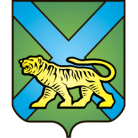 ТЕРРИТОРИАЛЬНАЯ ИЗБИРАТЕЛЬНАЯ КОМИССИЯ
ГОРОДА УССУРИЙСКАРЕШЕНИЕг. УссурийскО члене территориальной избирательнойкомиссии города Уссурийскас правом совещательного голоса, назначенном избирательным объединениемРегиональное отделение Политической партии СПРАВЕДЛИВАЯ РОССИЯ в Приморском краеРассмотрев документы о назначении члена территориальной избирательной комиссии города Уссурийска, назначенном избирательным объединением Региональное отделение Политической партии СПРАВЕДЛИВАЯ РОССИЯ в Приморском крае, в соответствии с частью 21 статьи 32 Избирательного кодекса Приморского края, решением Избирательной комиссии Приморского края от 09 сентября 2011 года № 55/6 «Об удостоверениях членов избирательных комиссий с правом совещательного голоса, выдаваемых в период проведения выборов депутатов Законодательного Собрания Приморского края», территориальная избирательная комиссия города Уссурийска РЕШИЛА:1. Принять к сведению документы о назначении Верховской Ирины Витальевны членом территориальной избирательной комиссии города Уссурийска, с правом совещательного голоса.2. Выдать Верховской И.В. удостоверение   члена территориальной избирательной комиссии города Уссурийска с правом совещательного голоса установленного образца.3. Разместить настоящее решение на официальном сайте администрации Уссурийского городского округа в разделе «Территориальная избирательная комиссия города Уссурийска» в информационно-телекоммуникационной сети «Интернет».Председатель комиссии			       			                О.М. МихайловаСекретарь комиссии                                                                                    С.В. Хамайко17 сентября    2016 года                         № 247/37